LES AMIS DE LA NATURE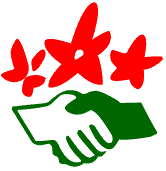 SECTION PARIS-CENTREwww.amisnature-pariscentre.orgRandonnée pédestre, vélo, culture, convivialité, etc.Josseline GUEUGNON (01 46 64 94 50) centralise les informations pour la préparation des programmesSi vous avez une adresse électronique, n’oubliez pas de nous en informer par courriel : pariscentre@utan.asso.frles bénévoles gagneront du temps et la section, des timbres…Pour les AN extérieurs à la section, ou les non-adhérents, souhaitant recevoir le programme par la poste : envoyez enveloppes timbrées libellées à vos nom et adresse à : Françoise AUMOITTE - 11, rue de la Pierre Levée - 75011 PARISAvril-mai-juin-juillet 2017POINTS DE RENDEZ-VOUS DANS LES GARESAusterlitz : guichets “Banlieue” au sous-sol	Est : guichets “Ile de France”Lyon : devant la brasserie Train bleu, en surface	Montparnasse : guichets “Ile de France”Nord : en surface, près voie 19                        	Saint-Lazare : guichets ‘’Ile de France‘’ quai centralEn projet :Dimanche 30 juillet : Journée à la mer au Touquet en autocar – avec Danielle FereyRV place Denfert-Rochereau 8h15 – retour vers 20h30 – 39€ - avant le 30 maiBulletin d'inscription sur le site des Amis de la Nature www.amisnature-pariscentre.orgSamedi 7 octobre après-midi, visite du château d’Asnières-sur-Seine avec RolandDes chiffres :En 2016, 840 AN en région parisienne, 8138 en France.ADHESION AN 2017 - Tarifs votés au cours de l’A.G. du 23/01/16	Timbre V (Adulte)	Timbre A (Conjoint)	Timbre J (15 à 21 ans)	Timbre K (6 à 14 ans)Tarif valable du 1er janvier au 31 décembre	38 €	35 €	...  19 €	7 €Supplément frais de dossier 1ère inscription         5 € ............................  5 €Règlement : chèque à l’ordre de « Les Amis de la Nature Paris-Centre » et l’adresser à : Michèle NOËL 26 avenue Georges Brassens 94550 CHEVILLY-LARUEMerci de joindre une enveloppe timbrée autocollante, libellée à vos nom et adresse.Nous avons des Refuges à la campagne, à la montagne et à la mer – voir sur le siteSiège national : : Les Amis de la Nature - Mundo Montreuil - 47 avenue Pasteur - 93100 MONTREUIL 01 46 27 53 56 - Site : www.amis-nature.org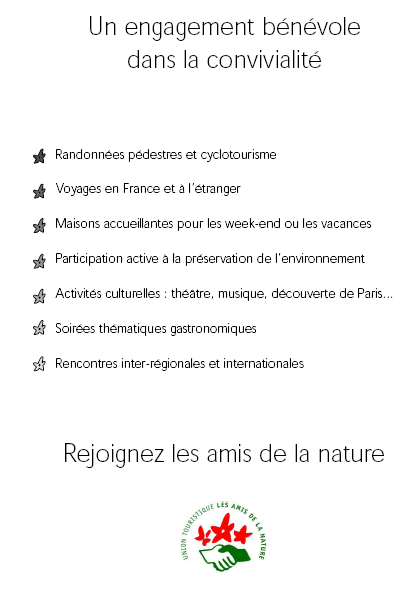 Dates et horaires de réunion dans le programmeMaison des associations du 4e38 bd Henri IV - 75004 PARIS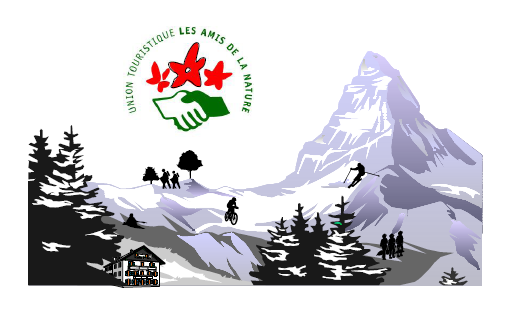 AvrilAvrilAvrilDimanche 2 avrilDanielle Ferey 06 79 68 74 41Randonnée en forêt d'Armainvilliers 20 km, RV gare du Nord  9h00 pour rejoindre RER E 9h20, direction Tournanarrêt à Emerainville/Pontault-Combault, retour par Gretz-Armainvilliers, zone 5Dimanche 9 avrilYolande Houée 06 74 58 37 05Randonnée de Nanteuil-Saacy à la Ferté-sous-Jouarre 19 km, RV gare de l’Est 8h30, train 8h51 pour Nanteuil Saâcy (direction Château-Thierry)retour de la Ferté sous Jouarre, 17h27. Mobilis ou navigo zone 5.Dimanche 9 avrilPierre Bombart 06 35 92 59 23Sortie Cyclotourisme  "vers la vallée de Chevreuse"  ~ 50 km  pour la journée.RV gare SNCF de Dourdan à 9h54. Prendre le RER C « DEBA » direction DOURDAN, train partant de Paris-Austerlitz à 8h46.Retour prévu par le train de 17h08 à la Gare de Dourdan, arrivée Paris-Austerlitz à 18h12. pierre@bombart.net (vérifier les horaires de trains)Dimanche 16 avril Jeanet Balisier 06 46 68 59 32Randonnée en forêts de Louveciennes et Marly 21 km, allure soutenueRV gare St Lazare 9h 00 pour train-ligne L, 9h 14 pour Bougival, retour par l’Etang-la-villeLa guide vous attendra à l’arrivée Dimanche 23 avrilMichèle Noël 06 61 81 05 17Randonnée en boucle - tour de la forêt régionale de Rosny sur Seine ~ 18kms - dénivelés -RV gare St Lazare 8 h pour train 8 h 20 - ligne J- changement Mantes la Jolie - arrêt  Rosny – zone 5 																			Elections présidentiellesMercredi 26 avrilAndré Subran 01 46 64 94 50Restaurant à découvrir lors des randonnées et par mailSam 29 avril audimanche 1er maiDanielle Ferey 06 79 68 74 41WE en covoiturage au gîte AN de Vaucottes entre Fécamp et d’EtretatRandonnées au bord de la mer par les sentiers douaniers et au bord de la plage.Randonnée à Yport par le GR 21, village typique de pêcheurs.Sortie en voiture possible au Palais de la Bénédictine à Fécamp.  Inscriptions closes.	MaiMaiMaiDimanche 7 maiGeneviève Hélion 06 07 14 25 54 Randonnée dans le Vexin de Pontoise à Us  ~ 25 km RV gare Paris-St Lazare dans le train  08h57, direction  Pontoise et retour par la gare de UsNavigo ou Mobilis 5 zones																		Elections présidentiellesLundi 8 maiDanielle Ferey 06 79 68 74 41Campagne européenne de nettoyage des forêts – en liaison avec l’ONFRV gare de Lyon 9h05 train GOMU ligne R 9h20, dir. Montargis arrêt à Fontainebleau Avon – Zone 5 - Retour par la même gare –les gants et les sacs en plastique sont fournis.Dimanche 14 mai Françoise Aumoitte 06 88 15 40 62Randonnée de  Faremoutiers à Mortcerf 16/18 kmParcours varié, bois, vergers, prés et vallée du MorinRV gare de l'Est 9 h pour train 9h16 (train P direction Coulommiers)Retour au plus tard par le train de 16h59 arrivant à Paris 17h55Pensez avant le 30 mai : inscription pour la journée à la mer du 30 juillet, voir fin programmeSamedi 20 maiAlain Bablet 06 89 23 68 04Montmartre et ses mystères, balade sur les hauteurs de Paris un panorama à couper le souffle ! RV 14h 30 métro AnversDimanche 21 maiDanielle Ferey 06 79 68 74 41Sortie Cyclotourisme de Meaux à Paris en suivant le canal de l'Ourcq – RV gare de l'Est au milieu du quai à 8h45 pour le train 9h01 MICI ligne. P, direction Meaux– arrêt à Meaux – zone 5 - 50 Km - Retour sur Paris en vélo avec possibilité de raccourcir par des gares.Dimanche 21 maiJeanet Balisier 06 46 68 59 32Randonnée  «2 forêts et un château »  25km allure soutenue RV gare St Lazare 9h00, train ligne L, 9h 14 pour St-Nom-la-Bretêche-Forêt de MarlyLa guide vous attendra à l’arrivéeRetour par St Germain-en-LayeDimanche 28 maiJosseline Gueugnon 06 98 76 41 24Journée au Festival des Jardins de Chaumont-sur-Loirehttp://www.cluballiancevoyages.com/voyages-autocar/journee/455/festival-international-des-jardins49 € (voyage en car et entrée au festival) RV Denfert-Rochereau 7h 30 Inscription dès réception du programmeMercredi 31 mai André Subran 01 46 64 94 50Restaurant à découvrir lors des randonnées et par mail JuinJuinJuinVendredi 2 au lundi 5 juinInscriptions très urgentes quand vous lirez ce programme ! Journées francophones.3 jours avec les AN belges dans les Ardennes, découverte des paysages et des vieilles villes.voir sur  www.amisnature-pariscentre.orgDimanche 4 juinRoland Dennys 06 33 19 51 38Randonnée en bord de Seine, de Vulaines à Bois-le-Roi en passant par Héricy et Fontaine-le-Port~ 20 km RV gare de Lyon 9h train 9h 20, correspondance à MelunSamedi 10 juinJosseline Gueugnon 06 98 76 41 24Visite guidée de l’exposition « Le Moyen-âge et la publicité » à la Tour Jean-sans-peur RV  14h30  20 rue Etienne Marcel 75002; 5 € si > 10 personnes, SMS souhaité avant le 1er juinsuivie d’une déambulation avec Alain dans la rue Réaumur percée en 1851 et qui deviendra un laboratoire d’architecture industrielle et commerciale.Dimanche 11 juinFrançoise Aumoitte 06 88 15 40 62Randonnée en forêt de Montmorency en passant par le château de la chasse  18 km RV gare du Nord 9h10 pour train  9h26 (train H direction Valmondois) Retour trains fréquents - au plus tard à Paris 17h30																Elections législativesDimanche 11 juin Evelyne Wosinski 06 46 11 58 26Randonnée de Lardy à Boutigny 28 km soutenu.RV gare d'Austerlitz  8h pour départ 8h16 RER C - Train Elba - direction Saint Martin d'Etampes..Mardi 13 juin18 – 20hRéunion à la MDA 4, 38 bd Henri IV, métro Bastille,Pour tous : membres du bureau et animateurs / adhérents et intéressésDimanche 18 juinCarole Beauchamp 06 14 66 05 33Randonnée de Bourron-Marlotte à Veneux les SablonsForêt de Fontainebleau – Rochers des étroituresRV gare de Lyon   9h00 pour départ 9h20																Elections législativesDimanche 18 juinGeneviève Hélion 06 07 14 25 54Randonnée  en boucle autour de Chars, 25 km RV gare St Lazare  dans train de Gisors 7h57, arrivée 9h02Retour par la gare de Chars vers 16h10   Navigo ou Mobilis 5 zonesDimanche 25 juinYolande Houée 06 74 58 37 05Danielle Ferey 06 79 68 74 41Randonnée de Chaumont-en-Vexin à Gisors ~  16 km puis visite de Gisors avec Marie-Jeanne Bonnet adhérente, qui y vit.  RV gare St Lazare  7 h 40, train 7 h 57, arrivée à Chaumont-en-Vexin 9 h 16.Retour de Gisors  17 h 10, arrivée Paris-St Lazare 18 h 25.-aller Chaumont 12.80 €, retour Gisors 13.60 €-découverte senior (+ 60 ans) aller  9.80 €, retour 10.20 €, -carte senior plus, aller 6.40 €,  retour 6.80 €.Mercredi 28 juinAndré Subran 01 46 64 94 50Restaurant à découvrir lors des randonnées et par mailJuilletJuilletJuilletDimanche 2 juilletDanielle Ferey 06 79 68 74 41Randonnée de 20 km de Sermaise à Breuillet Village – RV gare d’Austerlitz  8h30 quai RER.C direction Dourdan – Arrêt Sermaise –retour par Breuillet Village – Zone 5Dimanche 9 juilletEvelyne Wosinski 06 46 11 58 26Randonnée et visite de la Cité médiévale de Yèvre-le- Châtel dans le Loiret, un des plus beaux villages de France. Visite guidée par l’Association des Compagnons de la Châtellerie. 19 km allure normalehttp://www.les-plus-beaux-villages-de-france.org/fr/yevre-le-chatel-commune-de-yevre-la-ville-0Afin d’organiser le covoiturage jusqu’à Pithiviers, les personnes pouvant mettre à disposition leur véhicule, ainsi que les participants se manifestent dès à présent auprès d’Evelyne .tarif de la visite (6,00€ par personne, minimum 10 personnes); trajet communiqué aux conducteurs.RV 8h30 porte d’Orléans, devant la statue du Mal Leclerc, départ 8h45.Dimanche 9 juilletPierre BOMBART 06 35 92 59 23Sortie cyclotourisme « entre Malesherbes et Pithiviers » ~ 55 km  pour la journée.Nous retrouverons les randonneurs à la Cité médiévale de Yèvre-le- Châtel, un des plus beaux villages de France, pour faire la visite ensemble. Prévoir 6€ par personne pour la visite guidée par l’Association des Compagnons de la Châtellerie. Confirmer sa présence auprès d’Evelyne Wosinski 06 46 11 58 26RV gare SNCF de Boigneville (zone 5 navigo) à 9h59. Prendre le RER D « BUPE » direction Malesherbes, train partant de Paris gare de Lyon à 8h39.Retour prévu par le train de 17h28 à la Gare de Boigneville, arrivée Paris gare de  Lyon à 18h48.pierre@bombart.net (vérifier les horaires de trains)